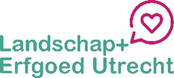 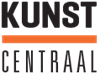 Beste begeleider, Fijn dat u zich heeft opgegeven als begeleider voor stadswandeling in Vianen, onderdeel van het project Historische Verhalen, over de Tweede Wereldoorlog. Hieronder vindt u alle informatie die u nodig heeft om het bezoek tot een succes te maken.AchtergrondinformatieDe leerlingen leren in dit project over de Tweede Wereldoorlog in hun eigen omgeving aan de hand van het boek ‘Oorlog zonder vader’ van Martine Letterie. Ze onderzoeken hoe het zou zijn, om te leven in oorlog. In de lessen voorafgaand aan de stadswandeling hebben de kinderen delen van het boek gelezen en is de schrijfster in de klas geweest. Tijdens de stadswandeling worden jullie rondgeleid door een gids langs plekken die met de Tweede Wereldoorlog te maken hebben en leren zo meer over de oorlog in Vianen. Op school krijgen de leerlingen nog een filosofieles over vrijheid.  Wat wordt er van u verwacht tijdens het bezoek?De klas wordt ontvangen door een gids van de historische vereniging ‘Het Land van Brederode’. De klas wordt in 2 groepen verdeeld. U loopt tijdens de rondleiding met een van de groepen mee. Het bezoek duurt 60 minuten.U bent als begeleider verantwoordelijk voor de orde, zo kan de gids zich op de inhoud richten. Neem een actieve (luister)houding aan, dat werkt stimulerend naar de leerlingen. Het is hinderlijk als ouders met hun telefoon in de weer zijn.Door de leerkracht in te vullen:Begeleiding stadswandeling VianenWaarheen:   De Grote Kerk in Vianen, Voorstraat 110 Wanneer: Tijd:	Waar verzamelen:	Parkeren:	
Verder: